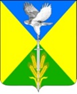 АДМИНИСТРАЦИЯ ВОЛЬНЕНСКОГО СЕЛЬСКОГО ПОСЕЛЕНИЯ УСПЕНСКОГО РАЙОНАПОСТАНОВЛЕНИЕот «16» сентября 2020г.						  № 102с. Вольное Об утверждении Положения о порядке предоставления муниципальных преференций на территории Вольненского сельского поселения Успенского района  В целях развития малого и среднего предпринимательства и формирования благоприятной экономической среды для ведения предпринимательской деятельности субъектами малого и среднего предпринимательства на территории Вольненского сельского поселения Успенского района  в соответствии с Федеральным законом от 06.10.2003г. № 131-ФЗ «Об общих принципах организации местного самоуправления в Российской Федерации», Федеральным законом от 24.07.2007г. №209-ФЗ «О развитии малого и среднего предпринимательства в Российской Федерации», Федеральным законом от 26.07.2006г. № 135-ФЗ «О защите конкуренции»,  руководствуясь Уставом Вольненского сельского поселения Успенского района,п о с т а н о в л я ю:1.УтвердитьПоложение о порядке предоставления муниципальных преференций субъектам малого и среднего предпринимательства на территории Вольненского сельского поселения Успенского района согласно приложению. 2. Исполняющему обязанности заведующей приемной администрации Вольненского сельского поселения Успенского района (Дзина) обнародовать настоящее постановление в соответствии с Уставом Вольненского сельского поселения Успенского района и разместить на официальном сайте администрации Вольненского сельского поселения Успенского района в информационно-коммуникационной сети «Интернет».3.Контроль за исполнением настоящего постановления оставляю за собой. 4. Постановление вступает в силу с момента его обнародования.Главаадминистрации Вольненского сельского поселенияУспенского района 								А.И.КачураПРИЛОЖЕНИЕУТВЕРЖДЕНОпостановлением администрации Вольненского сельского поселения Успенского районаот 16.09.2020 г. № 102Положениео порядке предоставления муниципальных преференций субъектам малого и среднего предпринимательства на территорииВольненского сельского поселения Успенского районаОбщие положенияНастоящее Положение о порядке предоставления муниципальных преференций субъектам малого и среднего предпринимательства на территории Вольненского сельского поселения Успенского района  (далее - Положение) разработано на основании Федерального закона от 24.07.2007 № 209-ФЗ «О развитии малого и среднего предпринимательства в Российской Федерации»,Федерального закона от 26.07.2006 № 135-ФЗ «О защите конкуренции», Устава Вольненского сельского поселения Успенского района и нормативно-правовыми актамиВольненского сельского поселения Успенского района . Настоящее Положение определяет цели, формы, порядок и контроль предоставления муниципальных преференций субъектам малого и среднего предпринимательства на территории Вольненского сельского поселения Успенского района. Основные понятия: Муниципальная преференция -предоставление администрацией Вольненского сельского поселения Успенского района отдельным хозяйствующим субъектам малого и среднего предпринимательства преимущества, которое обеспечивает им более выгодные условия деятельности, путем передачи муниципального имущества без проведения конкурсных процедур, иных объектов гражданских прав либо путем предоставления имущественных льгот;Хозяйствующий субъект -зарегистрированные в соответствии с законодательством Российской Федерации и соответствующие условиям, установленным частью 1.1 настоящей статьи, хозяйственные общества, хозяйственные товарищества, хозяйственные партнерства, производственные кооперативы, потребительские кооперативы, крестьянские (фермерские) хозяйства и индивидуальные предприниматели.Антимонопольный орган -федеральный антимонопольный орган и еготерриториальные органы.Цели предоставления муниципальных преференцийВ соответствии с полномочиями администрации Вольненского сельского поселения Успенского района муниципальная преференциясубъектам малого и среднего предпринимательства преимущества может предоставляться исключительно в целях: Развития образования и науки. Проведения научных исследований. Защиты окружающей среды. Сохранения, использования, популяризации и государственной охраны объектов культурного наследия (памятников истории и культуры) народов Российской Федерации. Развития культуры, искусства и сохранения культурных ценностей. Развития физической культуры и спорта. Обеспечения обороноспособности страны и безопасности государства. Производства сельскохозяйственной продукции. Социального обеспечения населения. Охраны труда. Охраны здоровья граждан. Поддержки субъектов малого и среднего предпринимательства. Поддержки социально ориентированных некоммерческих организаций в соответствии с Федеральным законом от 12 января 1996 года № 7-ФЗ «О некоммерческих организациях».Определяемых другими федеральными законами, нормативными правовыми актами Президента Российской Федерации и нормативными правовыми актами Правительства Российской Федерации.Запрещается использование муниципальной преференции субъектам малого и среднего предпринимательства преимущества в целях, не соответствующих указанным в заявлении о даче согласия на предоставление муниципальной преференции целям.Не является муниципальной преференцией: Предоставление имущества и (или) иных объектов гражданских прав по результатам торгов, проводимых в случаях, предусмотренных законодательством Российской Федерации, а также по результатам иных процедур, предусмотренных законодательством Российской Федерации о размещении заказов на поставки товаров, выполнение работ, оказание услуг для государственных и муниципальных нужд. Передача, выделение, распределение муниципального имущества отдельным лицам в целях ликвидации последствий чрезвычайных ситуаций, военных действий, проведения контртеррористических операций. Закрепление муниципального имущества за хозяйствующими субъектами на праве хозяйственного ведения или оперативного управления. Предоставление имущества и (или) иных объектов гражданских прав на основании федерального закона или на основании вступившего в законную силу решения суда. Предоставление имущества и (или) иных объектов гражданских прав в равной мере каждому участнику товарного рынка.Предоставление концедентом концессионеру муниципальных гарантий, имущественных прав по концессионному соглашению, заключенному в соответствии с частями 4.1 - 4.12 статьи 37 Федерального закона от 21 июля 2005 года №115-ФЗ «О концессионных соглашениях».Форма и порядок предоставления муниципальной преференциисубъектам малого и среднего предпринимательства преимущества3.1. Муниципальная преференция субъектам малого и среднего предпринимательства преимущества может предоставляться  в следующих формах: Предоставления муниципального имущества и (или) иных объектов гражданских прав, перечень которых включает вещи (земельные участки, здания, сооружения, транспорт, оборудование, инвентарь, сырье, продукция, деньги, ценные бумаги и т.д.), имущественные права, работы и услуги, информацию, результаты интеллектуальной деятельности, нематериальные блага. Предоставления имущественных льгот.Предоставления мест для размещения нестационарных и мобильных торговых объектов без проведения торгов (конкурсов, аукционов) на льготных условиях или на безвозмездной основе. 3.2. Муниципальная преференция субъектам малого и среднего предпринимательства преимущества в целях, предусмотренных пунктом 2.1 настоящего Положения, предоставляется с предварительного согласия в письменной форме антимонопольного органа, за исключением случаев, если такая преференция предоставляется:На основании решения о бюджете, содержащего либо устанавливающего порядок определения размера муниципальной преференции и ее конкретного получателя. Путем направления на финансовое обеспечение непредвиденных расходов средств резервного фонда администрации Вольненского сельского поселения Успенского района. В размере, не превышающем установленного Центральным банком Российской Федерации предельного размера расчетов наличными деньгами в Российской Федерации между юридическими лицами по одной сделке, если такая преференция предоставляется не чаще чем один раз в год одному лицу. В соответствии с муниципальными (подпрограммами), содержащими мероприятия, направленные на развитие малого и среднего предпринимательства. 3.3. Хозяйствующий субъект, претендующий на получение муниципальной преференции, подает заявление председателю Комиссии по предоставлению муниципальной преференции субъектам малого и среднего предпринимательства преимущества на территории Вольненского сельского поселения Успенского района с указанием цели получения муниципальной преференции, срока и размера такой преференции.3.4. К заявлению прилагаются следующие документы:Перечень видов деятельности, осуществляемых и (или) осуществлявшихся хозяйствующим субъектом, в отношении которого имеется намерение получить муниципальную преференцию, в течение двух лет, предшествующих дате подачи заявления, либо в течение срока осуществления деятельности, если он составляет менее чем два года, а также копии документов, подтверждающих и (или) подтверждавших право на осуществление указанных видов деятельности, если в соответствии с законодательством Российской Федерации для их осуществления требуются и (или) требовались специальные разрешения; Наименование видов товаров, объем товаров, произведенных и (или) реализованных хозяйствующим субъектом, в отношении которого имеется намерение предоставить муниципальную преференцию, в течение двух лет, предшествующих дате подачи заявления, либо в течение срока осуществления деятельности, если он составляет менее чем два года, с указанием кодов видов продукции; Бухгалтерский баланс хозяйствующего субъекта, в отношении которого имеется намерение предоставить муниципальную преференцию, по состоянию на последнюю отчетную дату, предшествующую дате подачи заявления, либо, если хозяйствующий субъект не представляет в налоговые органы бухгалтерский баланс, иная предусмотренная законодательством Российской Федерации о налогах и сборах документация; Перечень лиц, входящих в одну группу лиц с хозяйствующим субъектом, в отношении которого имеется намерение предоставить муниципальную преференцию, с указанием основания для вхождения таких лиц в эту группу; Копии учредительных документов хозяйствующего субъекта. Документы, подтверждающие отсутствие у заявителя задолженности по начисленным налогам, сборам и иным обязательным платежам в бюджеты любого уровня или государственные внебюджетные фонды за прошедший календарный год, и за последний завершенный отчетный период. 3.5. Комиссия рассматривает поступившее заявление и документы, и принимает по ним решение в соответствии с Положением о комиссии по предоставлению муниципальных преференций субъектам малого и среднего предпринимательства преимущества на территории Вольненского сельского поселения Успенского района  и Федеральным законом от 26.07.2006 № 135-ФЗ «О защите конкуренции».Контроль за использованиемХозяйствующий субъект, получивший муниципальную преференцию, обязан представить Комиссии следующие документы: 4.1.1.Отчет о целевом использовании муниципальной преференции. 4.1.2.Документы,свидетельствующие об исполнении муниципального правового акта администрации Вольненского сельского поселения Успенского района о предоставлении муниципальной преференции.4.2. В случае непредставления хозяйствующим субъектом запрашиваемых документов, указанных в пункте 4.1. настоящего Положения, последний несет ответственность в соответствии с действующим законодательством.Приложение к Положению о порядке предоставления муниципальных преференций на территории  Вольненского сельского поселения Успенского района Председателю Комиссии по предоставлению муниципальной преференциина территории Вольненского сельского поселенияУспенского района _______________________наименование_______________________Ф.И.О._______________________почтовый адрес:_______________________контактный телефон:ЗАЯВЛЕНИЕ______________________ просит предоставить муниципальную преференцию в форме __________________, расположенного по адресу:__________________________________________ кв. м, сроком на цель использования __________________________________________________.Настоящим заявлением подтверждаю:отсутствие у хозяйствующего субъекта просроченной задолженности по начисленным налогам, сборам и иным обязательным платежам в бюджеты любого уровня и (или) государственные внебюджетные фонды на последнюю отчетную дату;отсутствие факта нахождения организации в процессе ликвидации, а также отсутствие решения арбитражного суда о признании ее банкротом и об открытии конкурсного производства;отсутствие задолженности по арендной плате по договорам аренды находящегося в муниципальной собственности имущества.Приложение: документы согласно описи на __________ листах.________________                ______________________________________(число)                                                 (подпись, печать при наличии)